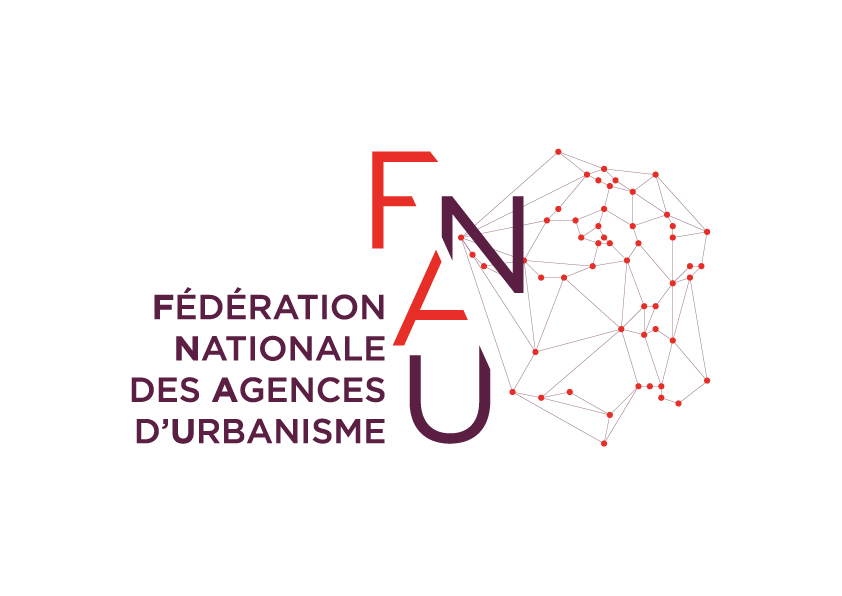 CHARTE  DES    CLUBS     CADRE  DE    REFERENCE    16  mai  2013    La charte  est le document  de référence  du réseau  des agences  d’urbanisme  pour  le bon fonctionnement  des clubs  de la FNAU.  VALEURS  ET    OBJECTIFS    DES    CLUBS    FNAU    Les valeurs incarnées par les clubs sont la  gratuité,    le   partage,    l’ouverture,    la   mutualisation,    la    liberté    d’initiative. Leurs principaux objectifs sont de : -­‐  permettre  à  chaque  salarié  partie  prenante  de  construire  son  appartenance  à  un  métier  présent  au  sein  du  réseau  des agences en partageant son expérience, -­‐  forger,  unifier  et  capitaliser  en  permanence  et  sans  exclusive  le  terreau  commun  de  nos  cadres  de  référence  et  de  nos méthodologies, de nos doctrines dans nos différents domaines d'expertise,  -­‐ de favoriser le travail en réseau. CONTEXTE       1. Pourquoi ça marche ?  Nous reconnaissons  et on nous envie, à travers les clubs FNAU, une dynamique  d'une grande originalité  et probablement unique dans le paysage national. L’ensemble  des agences participe à la vie des clubs. Cette dynamique  associe les salariés des agences à raison, en moyenne, d’une demie journée par salarié par an. Chaque  club a son mode  de fonctionnement, son rythme,  ses succès.  Les clubs  fonctionnent  sur la base du volontariat, grâce au dévouement  et à la passion des animateurs,  à l’ouverture  et à la confiance des directeurs,  à la responsabilité  et à la capacité de remise en question des participants.  Ce sont des lieux de valorisation  sans rapport hiérarchique.  Les clubs ne reçoivent pas de directive. L’initiative et le travail en réseau priment. Les animateurs  des clubs établissent  un programme  à l’avance. Le nombre d’intervenants extérieurs  sollicités va croissant. La plateforme Extranet pour capitaliser les échanges est de plus en plus utilisée. Les interclubs connaissent un vrai succès et décloisonnent les thématiques.  2. Quelles évolutions ?  Cependant,  dans leur ensemble, ils rencontrent  un même frein : les agences ont besoin d’eux, mais se pose la question des moyens   financiers   et  des  moyens   humains   (temps   pouvant   être  consacré   aux  clubs  –  aussi  bien  animateurs   que participants). Les clubs représentent un potentiel collectif, qui se concrétisera en s’articulant plus nettement avec les enjeux stratégiques et  les  modalités  (transversalité  et  mode  projet)  du  réseau  des  agences.  Dans  le  contexte  actuel,  il  s’agit  aussi  de  stimuler leur créativité et leur capacité prospective. Le rôle de formation des participants exercé par les clubs est réel, en particulier pour les nouveaux arrivants, mais informel. Les bénéfices et l’impact des clubs ne sont ni assez lisibles, ni assez valorisés. 3. L’esprit de la charte  Cette charte est rédigée dans le but d’expliciter  les engagements  des uns et des autres, pour éviter les incompréhensions, lever les éventuelles défiances dues à un manque de clarté et de respect des différentes parties prenantes ; elle vise aussi à dresser des perspectives pour développer et valoriser le potentiel des clubs. Nous voulons que la charte soit un aiguillon pour développer l’activité des clubs, au sein d’un cadre ; elle n’a pas pour objet de bloquer leur liberté de fonctionnement. Nous proposons  de faire un bilan de son application  fin 2013, dans le cadre du bilan des clubs.  LA  CHARTE    DES    CLUBS     Définition    d’un    club    FNAU     	La  Fédération   Nationale   des   Agences   d'Urbanisme   offre   aux   professionnels   des   agences   la  possibilité   d'échanges permanents dans le cadre de clubs et de groupes de travail. Ces clubs permettent :-­‐	de partager des informations,  de développer des compétences-­‐	de présenter des expériences conduites en agences,-­‐	de rencontrer des experts extérieurs, de favoriser les échanges avec d’autres institutions,-­‐	de faire le point sur les évolutions contextuelles  ou les derniers développements législatifs ou réglementaires,-­‐	de diffuser des informations  sur la thématique du club,-­‐	d’initier des co-­‐productions ou des programmes de recherche.Ils contribuent à créer une culture professionnelle  commune à toutes les agences et alimentent les productions du réseau. Engagement     	Les clubs s’engagent à proposer au réseau des agences :• 	un programme annuel de réunions (en lien avec les priorités des agences et de la FNAU)• 	la désignation de 2 à 4 animateurs pour répartir la charge de travail et assurer la continuité• 	l’organisation  et la tenue de plusieurs réunions chaque année• 	une restitution régulière au réseau et en interne dans les agences• 	la capitalisation  régulière des travaux sur l’Extranet Fnau• 	un contrat clair entre chaque animateur/participant et son directeur Animateur,    participant,    directeur    d’agence    et    FNAU    ont    des    rôles    particuliers    dans    le    fonctionnement    des    clubs     	Rôle du participantContribuer activement au fonctionnement  du club, par sa présence et/ou à distance (via l’extranet) Acquérir une culture, des savoir-­‐faire, des méthodesProfiter de l’expérience du réseau et des autres agencesRelayer les exemples de son territoire (présenter une étude de cas, faire part de son expérience)Être actif sur les outils de communication  de la FNAU (Extranet, forum…) Informer sa direction de son inscription à un clubFaire un retour de la journée club en interne agence (réunion, journal interne, compte rendu)Rôle de la direction de l’agence par rapport au participantInciter à participer aux clubs FNAUDiffuser les programmes et ordres du jour des clubsDonner un cadre interne à l’agence à la participation  aux clubs Connaître et valider les temps de participation  aux clubs Organiser le retour des clubs en interneValoriser l’implication dans un club et les compétences  développéesRôle de l’animateurAnimer le clubDéfinir le programme de travailOrganiser les réunions, définir l’ordre du jour, prendre les contacts extérieursRépartir, si besoin, certaines tâches auprès des membres du clubRédiger le bilan annuel du clubFaire circuler les supports et documents de travail du club sur les outils de communication  interne de la FNAU Valoriser les travaux en privilégiant l’ExtranetInformer  et solliciter  la Fnau sur les travaux  du club (compte-­‐rendu des clubs, ordre du jour de la réunion,  nomdes participants)Représenter la Fnau en cas de besoin et en prenant l’attache de la FNAURôle du directeur de l’agence par rapport à l’animateurInciter à prendre des responsabilités  dans les clubsDonner  un  cadre  de  fonctionnement    à l’animateur  : temps  passé  en  animation  du  club,  valorisation  interne, reconnaissance  des compétences…Reconnaitre  dans le plan de charge  l’implication  d’un animateur  qui est en moyenne  de l’ordre  de 15     jours/an(sans publication ni évènementiel)Valoriser l’implication dans un club et les compétences  développéesRôle de la FNAU par rapport aux animateurs et directeursEtablir un programme de travail cadre et le bilan annuel des clubs Relayer l’information  sur les clubs dans les réunions de directeurs Faciliter l’organisation  logistique des clubsDévelopper l’outil Extranet et le valoriser, inciter les clubs à l’utiliserAccompagner  les transitions entre animateursPrendre en charge le remboursement  des frais de transport des intervenants  extérieurs au réseau (mais non ceux des membres du réseau)Informer les clubs par une veille thématique (projets de loi, évènements) Offrir une rubrique sur la vie des clubs dans Traits d’agencesValoriser les travaux des clubs dans les ateliers des rencontres nationales et  lors d’autres événementsApporter un appui pour l’organisation  de formations métiersRéaliser le suivi éditorial et financer certaines publications, et des formations en intraRôle du directeur par rapport à la FNAUS’informer  des travaux  des clubs via le bilan annuel,  les éléments  disponibles  sur la plate-­‐forme, les retours des participants…Participer et contribuer à des temps de restitution des clubs (lors des réunions de directeurs, séminaires…) Contribuer  à la définition  de lignes  directrices  pour le travail  des clubs  en lien avec les priorités  du réseau  des agences et de la FNAUParticiper, le cas échéant, comme référent d’un clubRôle du directeur référent d’un clubChaque club peut se choisir un directeur référent : il est le relais du club auprès des autres directeurs.  Il s’agit d’une option possible, et non d’une obligation. Création    et    évolution    des    clubs    et    groupes    de    travail     	Conditions pour créer un groupe de travailIl s’agit d’une structure temporaire dédiée, pouvant ou non évoluer vers un club.Un sujet intéressant le réseau (au moins 5 agences) La volonté marquée de plusieurs directeursUne perspective de production et de valorisation (ex développement  d’un partenariat, nouveau cadre législatif)1 pilote animateurConditions pour créer un clubPérennisation  d’un groupe de travail (ex groupe de travail culture/patrimoine)2 animateurs ou plusAu moins 10 agences intéresséesUn programme de réunionsModalités en cas de difficulté de fonctionnement de clubPar exemple, absence d’animateur,  baisse de fréquentation,  etc.Période d’analyse au sein du club en relation avec la FNAUExamen en réunion des directeurs sur proposition du coordinateur/trice de la FNAUProposition  de solutions (recherche  d’animateur,  définition d’un programme  de travail, fusion avec un autre club ou éventuel arrêt)Co décision directeurs / FNAU Médiation le cas échéant de la FNAU Organisation    des    activités    complémentaires    des    clubs     	Outre  leurs  réunions  traditionnelles,   les  clubs  peuvent  avoir  des  activités  complémentaires.  Il  ne  s’agit  pas  d’activités obligatoires, mais de modes de fonctionnement  spécifiques qu’il s’agit de reconnaître comme tels.Passage en mode transversalExemple : InterclubsChoix conjoint d’un sujet entre animateurs de plusieurs clubsDiscussion  des  possibles  interclubs  en  réunion  annuelle  de  coordination  FNAU  et  accord  sur  le  principe  des interclubsOrganisation collégiale de l’interclubPassage en mode veilleExemple : Veille juridique ou jurisprudentielle  du club planification1 ou 2 personnes en charge de la veille dans le clubUne diffusion sur extranet ou en forum (mode wiki)Passage en mode évènementExemples : Séminaire  Scot du Club  Planification,  séminaire  INSEE  FNAU  du Club  Observation,  colloque  Fnau  Certu  sur lesEMD du club Mobilités1 ou 2 pilotesInformation de la Fnau sur le programme et les intervenantsDiffusion de l’invitation à toutes les agencesPassage en mode production et mode projetExemples : workshop club PUP, publication dossier aires urbaines, (avec financement extérieur ou non)1 pilote identifié1 équipe-­‐projet1 directeur et/ou un membre FNAU référentUn  cahier  des  charges,   un  nombre   de  jours  identifiés,   un  planning,   un  budget  prévisionnel   qui  doit  être préalablement  validé par la FNAU en cas de dépenses externes (ex publication)Un accord des directions pour les participantsUne signature FNAU des publicationsPassage en mode formationExemple : formation organisée par le club géomatique ou le club doc…Les formations  standard  du marché  sont souvent  peu adaptées  aux agences...  il y a des besoins de formation  ciblées, qui sont exprimés dans les clubs.La FNAU est organisme  de formation.  Dans le cadre du plan de formation  FNAU qui existe par ailleurs,  à destination  desmembres des agences, les clubs peuvent proposer des formations à organiser.1 responsable pédagogique  et /ou 1 formateur (qui peut être interne ou externe, rétribué sur un modèle à définir) Un programme pédagogique  avec des objectifs et des coûts pédagogiques  validés par la FNAU.Une journée minimum pour une formation (sinon non éligible aux plans de formation des agences) Une feuille de présenceUne grille d’évaluationPassage en mode mutualisation d’outilsExemple : traitement d’une base de données pour l’ensemble du réseau, partage d’un logiciel, d’un abonnementLe club identifie un travail ou un outil à mutualiser avec un mini cahier des charges / note de cadrage validé par laFNAU et par le groupe des directeursUne agence prend en charge la production, l’acquisition et la mutualisation  d’un outil, avec l’appui de la FnauLa FNAU et le pilote diffusent aux agencesLe fonctionnement  selon un mode précis est annoncé dans le programme  de travail du club, restitué et évalué comme tel dans le bilan annuel. Dialogue    clubs    et    directeurs         	Le dialogue intervient à différentes occasions, au cours de l’année, entre les directeurs et les clubs : Lors de la journée annuelle de programme et de bilan des clubsLors de l’établissement  du  planning prévisionnel des clubs (dates et ordres du jour), en lien avec le programme detravail FNAULa mobilisation des clubs sur l’organisation  des Rencontres annuelles (diffusion du sujet, appel à contribution) L’organisation  régulière de présentation  de travaux des clubs aux réunions de directeurs (après midi)Une semaine des clubs favorisant les échanges et la présence des agences des DOMPar cette charte, nous convenons  que ce dialogue est crucial pour l’avenir des agences, de leurs salariés, des clubs et de laFnau, dans un esprit de co-­‐évolution.